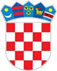 REPUBLIKA HRVATSKAMINISTARSTVO PRAVOSUĐA      Ulica grada Vukovara 49Zagreb, 07. srpnja 2020.			IBAN HR1210010051863000160						Matični broj	0377449						Razina		11						Šifra djel.	8411						Razdjel	110						Broj RKP	3130						OIB		26635293339						Zakonski predstavnik: Dražen BošnjakovićBILJEŠKAUZ OBRAZAC OBVEZE ZA RAZDOBLJE 01.01. – 30.06.2020. GODINEAOP-001	Prikazuje početno stanje obveza u iznosu 26.625.328 kn. AOP-036	Prikazuje stanje obveza na dan 30.06.2020. u iznosu 27.078.559. Ukupne obveze na AOP-u 036 i 090 predstavljaju nedospjele ukupne obveze na dan 30.06.2020. u iznosu 27.078.559 kn, a sastoje se od:231 – rashodi za zaposlene					8.617.110 kn232 – materijalni rashodi					6.030.231 kn237 – naknade građanima i kućanstvima			     57.481 kn239 – ostale obveze (jamčevine, depoziti, predujmovi)	9.810.063 kn24    - nefinancijska imovina					2.563.674 kn 									GLAVNI TAJNIK								mr.sc. Daniela Petričević Golojuh  REPUBLIKA HRVATSKAMINISTARSTVO PRAVOSUĐA      Ulica grada Vukovara 49Zagreb, 07. srpnja 2020.			IBAN HR1210010051863000160						Matični broj	0377449						Razina		11						Šifra djel.	8411						Razdjel	110						Broj RKP	3130						OIB		26635293339						Zakonski predstavnik: Dražen BošnjakovićBILJEŠKEUZ IZVJEŠTAJ O PRIHODIMA I RASHODIMA, PRIMICIMA I IZDACIMA ZA RAZDOBLJE 01.01. – 30.06.2020. GODINEBILJEŠKA BROJ 1.AOP – 001	PRIHODI POSLOVANJAOstvareni prihodi poslovanja iznose 155.887.242 kn, a manji su u odnosu na 2019. za 3,60%. Osim prihoda iz proračuna sadrže i sljedeće:AOP-031-prihodi od igara na sreću						  1.133.725 knAOP-045-pomoći iz inozemstva						  7.489.777 knAOP-111-prihodi od pravosudnih i dr. ispita					     886.993 knAOP-118-prihodi za naknade poslodavcu zbog nezapošljavanja                osoba s invaliditetom					       	       31.688 knAOP-123-vlastiti prihodi							     262.429 knUkupno:								 	  9.804.612 knVlastiti prihodi sastoje se od:Twining projekta - IRZ						     214.537 knPrihoda od zakupa u iznosu od 					       47.892 knUkupno:									     262.429 knAOP – 130	PRIHODI IZ NADLEŽNOG PRORAČUNAOvi prihodi ostvareni su u iznosu od 145.097.580 kn.AOP – 132 	Prihodi za financiranje rashoda poslovanja u iznosu od	121.585.380 knAOP – 133	Prihodi iz nadležnog proračuna za financiranje rashoda za nabavu nefinancijske imovine u iznosu od 	  23.512.200 knNapomena:Izvršenje Državne riznice na dan 30.06.2020. iznosi 155.001.642 kn i u odnosu na Glavnu knjigu čije izvršenje je 155.887.242 kn, a razlikuje se za:AOP 147 – Ostali prihodi u iznosu 1.016.738 kn odnose se na refundaciju dijela troškova izaslanih zaposlenika.BILJEŠKA BROJ 2.AOP 148 – RASHODI POSLOVANJAOdnosi se na rashode poslovanja iskazane u iznosu 125.789.468 kn.Na skupini konta 31 – Rashodi za zaposlene bilježi se povećanje u odnosu na 2019. za 9,3%, a uvjetovano je povećanjem po Kolektivnom ugovoru (veljača 2020.) 2%, isplata regresa u lipnju 2020., te novozapošljavanje.Na AOP-u 160 – Materijalni rashodi – manji su u odnosu na 2019. za 19,30%. Smanjenje rasta troškova uvjetovano je novonastalom situacijom COVID-a 19.BILJEŠKA BROJ 3.AOP-341	Rashodi za nabavu nefinancijske imovine iznose 29.941.452 kn i veći su u odnosu na 2019. za 19,20%. 	Kod rashoda za nabavu nefinancijske imovine posebno se ističu:AOP-363	Oprema za održavanje i zaštitu – na ovom AOP-u iskazana je nabava klima uređaja za korisnike, bojlera, elektronskih uređaja za napajanje i sl.AOP-384	Ulaganja u računalne programe – na ovom AOP-u ističe se nabava i održavanje sustava na prekršajnim sudovima, te IBM kod adaptivnog održavanja i instaliranja programa e-spisa kod sudova i Ministarstva pravosuđa.AOP-394	Dodatna ulaganja na građevinskim objektima – na ovom AOP-u prikazani su intenzivni radovi na OS Slavonski Brod, Virovitica, ŽDO Osijek, Zatvor Gospić – energetska obnova, projektna dokumentacija i nadzor za zgradu Trg pravde.BILJEŠKA BROJ 4.VIŠAK I MANJAK PRIHODA I PRIMITAKAAOP-631	VIŠAK PRIHODA I PRIMITAKA	Na ovom AOP-u iskazan je višak prihoda i primitaka u iznosu 156.322 kn.AOP-634	MANJAK PRIHODA I PRIMITAKA – PRENESENI	Preneseni manjak iz ranijih godina iznosi ukupno 1.561.818 kn.AOP-636	MANJAK  PRIHODA I PRIMITAKA RASPOLOŽIV U SLJEDEĆEM RAZDOBLJU	Ukupan manjak raspoloživ u sljedećem razdoblju iznosi 1.405.496 kn.Napomena:Napomena:	Početno stanje: VIŠAK (92211) =           705.019,23 kn	Početno stanje: MANJAK (92222) =   -2.266.437,14 kn									GLAVNI TAJNIK								mr.sc. Daniela Petričević GolojuhRAZLIKA IZVRŠENJE GK I RIZNICE 01.01.2020. - 30.06.2020.RAZLIKA IZVRŠENJE GK I RIZNICE 01.01.2020. - 30.06.2020.RAZLIKA IZVRŠENJE GK I RIZNICE 01.01.2020. - 30.06.2020.41-A576241IGRE NA SREĆU - PRIHOD U 2019.139.277,5231-A629000VLASTITI PRIHODI - 7129 4.251,8343-A629000ISPITI ZA STEČ.UPRAVITELJA - PRIHOD NA 5673-1.100,0043-A629000PRAVOSUDNI I OSTALI ISPITI - 566561.275,8252-A629000VOLONTERI - PRIHOD U 2019.44.136,9511-A629000MISIJA-IZASLANI-ZATV.IZ DEVIZNIH SRED.-717.706,1011-K629022DGU-NAPLATA PO SPORAZUMU O SUF-ĐURĐEVAC – 9750-299.032,3531-T544069TWINNING-LATVIJA-PRIHOD U 2020.5.847,82RAZLIKA -885.600,15KOREKCIJA VIŠKA/MANJKA U 2020KOREKCIJA VIŠKA/MANJKA U 2020KOREKCIJA VIŠKA/MANJKA U 2020KOREKCIJA VIŠKA/MANJKA U 2020VIŠAK0,00VIŠAK0,00VIŠAK0,00MANJAK400,00400,00UPLATE ODVJ.DRUŠTVO ZEC I PARTNERI IZ RANIJIH GODINAPrebijeno:400,00